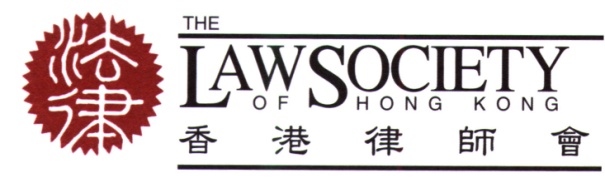 CPD / RME TRAINING RECORD1 November 2019 TO 31 October 2020Name *   : 		Firm: 	 For Solicitors 	:	Commencement date of 2019 practising certificate: ________________		Commencement date of 2020 practising certificate: ________________For Trainee Solicitors 	:	Trainee solicitor contract: 					Commencement date:  _______________	Expiry date: ________________For Foreign Lawyers 	:	Commencement date of Registration Certificate: 	 	* As stated on the practising certificate or trainee solicitor contract.RME Course AttendancesCPD Course AttendancesCPD Courses in Mediation TrainingCPD Courses claimed under the Deemed Accreditation SystemCourse Preparations, Presentations and FacilitationDistance Learning CoursesLaw Courses	Writing Articles and Books or Production of DissertationsLegal ResearchParticipation in Committees / Working Parties / Associations / Legislative Council External Examiner/Assessor Work and Participation as a Judge in a Moot Court CompetitionParticipation in other Legal Training ActivitiesCoachingDateAccredited Course NameDuration of CourseAccredited Course ProviderCPD Points ClaimedTotal CPD PointsDateAccredited Course NameDuration of CourseAccredited Course ProviderCPD Points ClaimedTotal CPD PointsDateAccredited Course NameDuration of CourseAccredited Course ProviderCPD Points in mediation trainingTotal CPD PointsDateDeemed Accredited Course NameDuration of CourseCourse ProviderCPD Points ClaimedTotal CPD PointsDateAccredited Course Name and Title of Presentation(Indicate if it is also RME accredited)Duration of Preparation/Presentation/ FacilitationAccredited Course ProviderCPD Points ClaimedTotal CPD PointsAccredited Course Name(Indicate if it is also RME accredited)Accredited Course Name(Indicate if it is also RME accredited)Hour(s) / Date(s) of Study / ExaminationAccredited Course ProviderCPD Points ClaimedTotal CPD PointsAccredited Course Name(Indicate if it is also RME accredited)Accredited Course Name(Indicate if it is also RME accredited)Course Date(s)Course ProviderCPD Points ClaimedTotal CPD PointsDate of PublicationDate of PublicationTitle of Work Published or Dissertation(Indicate if it is also RME accredited)No. of WordsApproved Legal Publication/Approved QualificationCPD Points ClaimedTotal CPD PointsDate(s) of ResearchTitle of Precedent, Practice Note, Guidance or Submission(Indicate if it is also RME accredited)Duration of Research ClaimedCPD Points Approved by the SocietyTotal CPD PointsName of Committee / Working Party / Association / Legislative Council(Indicate if it is also RME accredited)Date(s) and Duration of ParticipationCPD Points Approved by the SocietyTotal CPD PointsName of ExaminationDate(s) and Duration of WorkCPD Points Approved by the SocietyTotal CPD PointsActivityDate and Duration of ActivityCPD Points Approved by the SocietyTotal CPD PointsParticipating in Coaching Sessions * as a coach / as a practitioner being coached (* please indicate in which capacity you participated in each coaching session)Date (s) and Duration of Coaching Session(s)CPD Points ClaimedTotal CPD PointsNumber of CPD points obtained in 2019/20 :CPD points(b)	Number of CPD points carried over from the preceding practice year (If any of the CPD points recorded in the Training Record involve CPD points carried over from the preceding CPD practice years, the Training Records for all relevant years should be attached.)  :CPD points(c)	Total of (a) + (b) :	CPD points